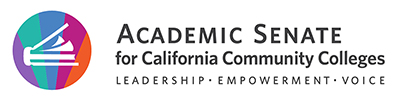 Legislative and Advocacy CommitteeMarch 15, 20223:30 pm-5:00 pmMinutesMembers Present: Ginni May (chair), Christopher Howerton (2nd), Ric Epps, Maria Figueroa, Jeffrey Hernandez, Liaisons: Sarah Thompson (FACCC)Absent: Kathleen Bruce, June Yang , Jasmine Prasad (SSCCC)Guests: noneMeeting started at 3:34pmMinutes taken by Christopher HowertonApproval of Agenda – (M/S/C)Approval of minutes: done via emailAnnouncements: The chair reminded the committee about the following:Legislative and Advocacy Webinars with FACCC – March 22, April 26, and May 24; 6:00 pm – 8:00 pm (February 15 video recording: https://www.youtube.com/watch?v=r7GpFrD5tgk)Rostrum Articles Submitted Ensuring your Faculty Voice is Loud, Clear, and HeardSpecial Rostrum Call for Articles the chair encouraged committee members to consider submission. Information about this issue (including submission deadline) is included as part of our agenda. Possible future articles could be on how we can be a voice and advocate for the underrepresented faculty and student populations. The committee will discuss further after the upcoming plenary session. Another topic consideration is about equity implication of the removal of remedial education/curriculum. Disaggregating the data and being responsive. Consider both qualitative and quantitative data and hear how these initiatives are impacting BIPOC communities. A suggestion was made to focus specifically on early programs such as Puente (some would argue the ‘original guided pathway’ model and how it has successfully supported various underrepresented student populations and how to scale-up the amplify success and advocacy for more students in various program development. Need for support to promote and sustain the coordination of these proven successful efforts. Committee member M. Figueroa may start to draft an article and then tie in how the LAC can advocate. This should be a data dive and analyze while weaving in the qualitative experience. The Academic Senate for California Community Colleges (ASCCC) embraces diversity and strives to deliberately create a safe and inclusive environment valuing social justice and honoring diverse voices (Inclusivity Statement). In 2020, standing in solidarity with our Black colleagues, ASCCC published a special summer edition of the Rostrum featuring the voices of Black community college faculty. In honor of the California Community Colleges systemwide Diversity, Equity, and Inclusion (DEI) Awareness month (April) and as a follow up to the 2020 summer Rostrum edition, the ASCCC Equity and Diversity Action Committee (EDAC) invites you to submit articles written in the theme of Answering the Call to Action: Racial Equity, Reckoning, and Academic Accountability Since the Murder of George Floyd.  Please consider submitting an article for publication to rostrum@asccc.org by Monday, April 18, 2022. Articles may be 1,500 words maximum and address topics of educational accountability, social justice, and racial equity in California Community Colleges and how colleges have actualized, operationalized, and worked toward becoming anti-racist institutions. Articles may share how colleges have engaged in topics such as the following: faculty perspectives and stories on racial injustice and anti-racism, culturally responsive curriculum and student services, student programs (such as Umoja and Black Student Unions), or any other topic of interest to community college faculty following the theme noted above.Liaison Newsletter draft for March 31 (attached). The committee reviewed the draft newsletter. A few minor edits will happen before distribution. Committee members had a chance to review and expressed no concern with the content. Discussion/Action: LegislationReview Legislative Report The chair reviewed the following chart with the committee and provided the update on ASCCC’s support positions (as of date) on AB 1187, AB 1505, AB 1606. There is work to advocate for some amendment language being requested for AB 1705. Concept language was shared and the committee provide feedback/recommendations. Although it may be difficult to have such an amendment added, the committee supported the idea of putting forward and advocating for a similar type of amendment as student agency is important. The goal is to not prohibit a student from enrolling in pretransfer-level course if that course meets the educational goals or needs determined by the student. The chair also shared a “spot bill”: AB 1964 (Fong). Recommended amendments to send to the legislature are being considered by the LACCD at the March 16 Board of Trustees meeting. The amendment proposals include to include language for the CSU to accept CCC approved Ethnic Studies courses for the lower division graduation requirement.ActiveDiscussion: Spring Plenary Session 2022, April 7-9, 2022 (Hybrid) Breakout Session – Thursday, 2:45-4:00 The chair submitted the breakout session description and will start a draft presentation. A draft of the presentation slide deck will be shared with presenters for collaboration. A meeting will be called to develop the presentation.Pending Approval…Legislation, Regulation, and Guidance…and Academic Freedom?Kathleen Bruce, San Joaquin Delta CollegeRic Epps, Imperial Valley College (will attend in person)María Figueroa, MiraCosta College (will attend virtual)Jeffrey Hernandez, East Los Angeles College (will attend in person)Karla Kirk, ASCCC North Representative (will attend in person)Virginia “Ginni” May, ASCCC Vice President, Chair (will attend in person)June Yang, Grossmont College (will attend in person)Over the last dozen years, adopted initiatives and mandates resulting from legislation sponsored by special interest groups, regulation approved by the Board of Governors, goals in the Vision for Success, and guidance from the California Community Colleges Chancellor’s Office have had a significant impact on curriculum and instruction in the California community colleges. Nationally, statutes are also threatening academic freedom. Join the Legislative and Advocacy Committee for an overview of these initiatives and mandates, followed by a candid discussion on issues ranging from student agency in course-taking, educational pathway options, Ethnic Studies education, to most critically, academic freedom. The chair shared the following links and updates:Elections: https://www.asccc.org/asccc-executive-committee-elections Resolutions: https://www.asccc.org/events/april-7-2022-900am/2022-spring-plenary-session-hybrid-event Area Meetings Committee Member J. Hernandez shared that he is bringing forward a resolution through the area meeting supporting students’ ability to self-select pretransfer coursework. Other resolutions will be coming in during the area meeting for consideration. Events and Important DatesSpring Plenary Session 2022, April 7-9, 2022 (Hybrid)Career and Noncredit Education Institute 2022, May 12-14 (Hybrid)Faculty Leadership Institute 2022, June 16-18 (Hybrid) – possible pre-session on June 15Future Meetings: Tuesdays, 3:30 pm - 5:00 pm: https://asccc.org/directory/legislative-and-advocacy-committee Future Agenda Items: Positions on bills/budgetLiaison LettersApril 26: Recommendation from Hernandez, Yang, Epps on Chancellor’s Office questions regarding budget proposal in response to F20 20.01	The Role of Student Employees in Advancing Faculty DiversificationAdjourn Meeting adjourned at 5:00 pmStatus of Previous Action ItemsIn Progress (include details about pending items such as resolutions, papers, Rostrums, etc.)For consideration by the delegates at the 2022 Spring Plenary Session:Resolution 5.01 S22 Request Funding for Mental Health Resources, Services, and Professional LearningResolution 6.01 S22 Support AB 1746 (Medina, 2022) Student Financial Aid: Cal Grant Reform Act (As of March 5, 2022)March Letter for ASCCC Legislative Liaisons, under reviewSubmitted for Rostrum Ensuring your Faculty Voice is Loud, Clear, and Heard, by Ginni May, April 2022, under reviewCompleted (include a list of those items that have been completed as a way to build the end of year report). November Letter for ASCCC Legislative LiaisonsResolution 4.01 F21 Transfer Pathway Guarantees – approved by delegates at 2021 Fall Plenary SessionResolution 11.01 F21 Equitable Access to Technology – approved by the delegates at 2021 Fall Plenary SessionJanuary Letter for ASCCC Legislative LiaisonsRostrum article addressing Resolution F20 20.01The Role of Student Employees in Advancing Faculty Diversification – on Cultivating Faculty Diversity: Support for Peer Mentors and Tutors by the LAC, February 2022Legislative and Advocacy DayRostrum Article on Increasing Student Enrollment and Reducing Student Unit Accumulation: A Community College Paradox? by May and Brill-Wynkoop, February 2022Committee Priorities – Tracking Resolutions and other AssignmentsF20	20.01	The Role of Student Employees in Advancing Faculty DiversificationIn ProgressF21	03.03	Support Mental Health Awareness and Trauma Informed Teaching and LearningBrought to LAC 2-15-2022Bill Number (Author)TitleStatusNotesAB 102 (Holden)Pupil attendance at community colleges: College and Career Access Pathways partnerships: county offices of education.Two-year billIn Senate and ordered to Committee on Rules 1/25/22This bill would extend CCAP provisions and change “remedial” course to “pretransfer level” course.AB 295 (Jones-Sawyer)Pupil attendance at community colleges: county offices of education.Two-year billIn Senate and ordered to Committee on Rules 1/27/22AB 1187 (Irwin)Community colleges: TutoringTwo-year billIn Senate and ordered to Committee on Rules 1/25/22ASCCC Support (2/5/22)AB 1232 (McCarty)Community colleges: nonresident tuition fees: English as a second language courses.Two-year billIn Senate and ordered to Committee on Rules 1/27/22AB 1505 (Rodriguez)Community colleges: full-time faculty obligation.Two-year billIn Senate and ordered to Committee on Rules 2/1/22ASCCC Support (2/5/22)Cosponsored by FACCC, CFT, CCCIAB 1602 (McCarty)Student, faculty, and staff housing: California Student Housing Revolving Loan Fund Act of 2022.Referred to Committee on Higher Education 1/14/22AB 1606 (Irwin)Public postsecondary education: veterans: waiver of mandatory systemwide tuition and fees.Referred to Committees on Higher Education and Military and Veterans Affairs 1/14/22ASCCC Support (2/5/22)AB 1705 (Irwin)Seymour-Campbell Student Success Act of 2012: matriculation: assessmentReferred to Committee on Higher Education 2/3/22Revisions to AB 705 (Irwin, 2017)AB 1719 (Ward)Housing: Teacher Housing Act of 2016: faculty and community college district employeesReferred to Committees on Housing & Community Development and Education 2/3/22AB 1736 (Choi)Community Colleges: student governmentReferred to Committee on Higher Education 2/10/22AB 1746 (Medina)Student financial aid: Cal Grant Reform ActReferred to Committee on Higher Education 2/10/22AB 1752 (Santiago) Community colleges: part-time employees. Referred to Committee on Higher Education 2/10/22Pay parityAB 1796 (Choi)Public postsecondary education: reenrollment.Referred to Committee on Higher Education 2/18/22AB 1856 (Medina)Community colleges: part-time employees. Referred to Committee on Higher Education 2/18/22Increase maximum hours to 85% of full-timeAB 1913 (Bryan)Los Angeles Community College District: California Center for Climate Change Education.Referred to Committee on Higher Education and Natural Resources 2/18/22AB 1942 (Muratsuchi)Community colleges: funding: instructional service agreements with public safety agencies.Referred to Committee on Higher Education 2/18/22AB 1964 (Fong)AB 1987 (Salas)Postsecondary education: student mental health spending: report.Referred to Committee on Higher Education 2/18/22AB 1998 (Smith)Community colleges: nonresident tuition fees.Introduced 2/10/22AB 2122 (Choi)Public postsecondary education: mental health hotlines: student identification cardsReferred to Committee on Higher Education 2/24/22AB 2187 (Luz Rivas)Postsecondary education: instructional strategies: the California Computer Science ProjectReferred to Committee on Higher Education 2/24/22AB 2266 (Santiago)Community colleges: California college promise: fee waiver eligibilityIntroduced 2/16/22AB 2315 (Arambula)Community colleges: records: preferred or affirmed namesIntroduced 2/16/22FACCC sponsoredAB 2371 (Santiago)Public postsecondary education: California State University: tuitionIntroduced 2/16/22AB 2401 (McCarty)Teacher preparation programs: planning grants and implementation or expansion grantsIntroduced 2/17/22AB 2449 (Blanca Rubio)Open meetings: local agencies: teleconferencesIntroduced 2/17/22AB 2617 (Holden)Pupil instruction: College and Career Access Pathways partnerships: best practices: communication and marketing strategy.Introduced 2/18/22AB 2624 (Kalra)Public postsecondary education: course materials.Introduced 2/18/22AB 2683 (Gabriel)Postsecondary Education: sexual violence and harassment: training and resources.Introduced 2/18/22AB 2692 (Choi)Public postsecondary education: priority registration for members and former members of the Armed Forces of the United States.Introduced 2/18/22AB 2738 (Reyes)Public postsecondary education: community colleges: matriculation: assessment.Introduced 2/18/22AB 2820 (Medina)The California Online Community College.Introduced 2/18/22AB 2881 (Berman)Public postsecondary education: students with dependent children.Introduced 2/18/22SB 885 (Laird)Community colleges: Current and former foster youth support: NextUp.Amended and Re-referred to Committee on Education 3/1/22SB 886 (Wiener)California Environmental Quality Act: exemption: public universities: housing projects.Amended and re-referred to Committee on Environmental Quality 3/2/22SB 1141 (Limón)Public postsecondary education: exemption from payment of nonresident tuitionReferred to Committee on Education 2/23/22SB 1160 (Durazo)Public postsecondary education: exemption from payment of nonresident tuitionReferred to Committee on Education 3/2/22SR 45 (Min)Relative to Academic FreedomReferred to Committee on Judiciary 8/18/22.ASCCC Support (2/5/22) ASCCC Resolution F20 06.02 Legislative and Systemic Support for Academic Freedom